Name of Journal: World Journal of GastroenterologyManuscript NO: 60352Manuscript Type: ORIGINAL ARTICLEBasic StudySinapic acid ameliorates D-galactosamine/lipopolysaccharide-induced fulminant hepatitis in rats: Role of nuclear factor erythroid-related factor 2/heme oxygenase-1 pathwaysAnsari MA et al. Sinapic acid ameliorates hepatitis in ratsMushtaq Ahmad Ansari, Mohammad Raish, Yousef A Bin Jardan, Ajaz Ahmad, Mudassar Shahid, Sheikh Fayaz Ahmad, Nazrul Haq, Mohammad Rashid Khan, Saleh A BakheetMushtaq Ahmad Ansari, Sheikh Fayaz Ahmad, Mohammad Rashid Khan, Saleh A Bakheet, Department of Pharmacology and Toxicology, College of Pharmacy, King Saud University, Riyadh 11451, Saudi ArabiaMohammad Raish, Yousef A Bin Jardan, Mudassar Shahid, Nazrul Haq, Department of Pharmaceutics, College of Pharmacy, King Saud University, Riyadh 11451, Saudi ArabiaAjaz Ahmad, Department of Clinical Pharmacy, College of Pharmacy, King Saud University, Riyadh 11451, Saudi ArabiaAuthor contributions: Ansari MA and Raish M conceptualized the study; Ahmad A, Bin Jardan YA and Shahid M helped in the methodology; Shahid M did the formal analysis; Ahmad SF, Khan MR and Haq N helped in managing resources; Ansari MA, Raish M and Bakheet SA wrote the original first draft and supervised the study and the project was administered by Ansari MA; Shahid M and Raish M did the review, editing, and finalized the manuscript draft; Ansari MA acquired funding for this research.Supported by Deanship of Scientific Research at King Saud University, No. RG-1439-083.Corresponding author: Mushtaq Ahmad Ansari, PhD, Associate Professor, Department of Pharmacology and Toxicology, College of Pharmacy, King Saud University, King Khalid Road, Riyadh 11451, Saudi Arabia. muansari@ksu.edu.saReceived: October 26, 2020Revised: November 30, 2020Accepted: January 21, 2021Published online: February 21, 2021AbstractBACKGROUNDSinapic acid (SA) has been shown to have various pharmacological properties such as antioxidant, antifibrotic, anti-inflammatory, and anticancer activities. Its mechanism of action is dependent upon its ability to curb free radical production and protect against oxidative stress-induced tissue injuries. AIMTo study the hepatoprotective effects of SA against lipopolysaccharide (LPS)/D-galactosamine (D-GalN)-induced acute liver failure (ALF) in rats. METHODSExperimental ALF was induced with an intraperitoneal (i.p.) administration of 8 μg LPS and 800 mg/kg D-GalN in normal saline. SA was administered orally once daily starting 7 d before LPS/D-GalN treatment. RESULTSData showed that SA ameliorates acute liver dysfunction, decreases serum levels of alanine transaminase (ALT), and aspartate aminotransferase (AST), as well as malondialdehyde (MDA) and NO levels in ALF model rats. However, pretreatment with SA (20 mg/kg and 40 mg/kg) reduced nuclear factor kappa-light-chain-enhancer of activated B cells (NF-κB) activation and levels of inflammatory cytokines (tumor necrosis factor-α and interleukin 6). Also, SA increased the activity of the nuclear factor erythroid-related factor 2/heme oxygenase-1 (Nrf2/HO-1) signaling pathway. CONCLUSIONIn conclusion, SA offers significant protection against LPS/D-GalN-induced ALF in rats by upregulating Nrf2/HO-1 and downregulating NF-κB.Key Words: Sinapic acid; D-galactosamine/lipopolysaccharide; Oxidative stress; Fulminant hepatitis; Antioxidant; Nuclear factor erythroid-related factor 2/heme oxygenase-1 pathways©The Author(s) 2021. Published by Baishideng Publishing Group Inc. All rights reserved. Citation: Ansari MA, Raish M, Bin Jardan YA, Ahmad A, Shahid M, Ahmad SF, Haq N, Khan MR, Bakheet SA. Sinapic acid ameliorates D-galactosamine/lipopolysaccharide-induced fulminant hepatitis in rats: Role of nuclear factor erythroid-related factor 2/heme oxygenase-1 pathways. World J Gastroenterol 2021; 27(7): 592-608 URL: https://www.wjgnet.com/1007-9327/full/v27/i7/592.htm DOI: https://dx.doi.org/10.3748/wjg.v27.i7.592Core Tip: This work demonstrated for the first time that the sinapic acid (SA) has hepatoprotective effects in the D-galactosamine/lipopolysaccharide (D-GalN/LPS)-induced rat model through its ability to suppress oxidative stress, inflammation, and apoptosis. The protective mechanism of SA depends on the downregulation of nuclear factor kappa-light-chain-enhancer of activated B cells and the restoration of antioxidant enzyme levels through the activation of the Nrf2/HO-1 pathway. Thus, SA could be applied to treat or prevent D-GalN/LPS-induced acute liver failure in the future.INTRODUCTIONNaturally occurring phenolic compounds play a significant role in disease prevention and treatment[1]. Natural phenols from plants include phenolic acids, tannins, flavonoids, stilbenes, coumarins, curcuminoids, quinones, lignans, and others. Sinapic acid (SA) Hydroxycinnamic acids (HCAs) are a group of naturally occurring phenolic acid and highly abundant in the human diet, such as fruits, vegetables, and grains[2]. Previous studies demonstrate that SA is a bioactive phenolic acid and has the potential to attenuate various chemically induced toxicities[3]. Fulminant hepatitis is a life-threatening clinical syndrome that is associated with overwhelming inflammation, hepatic encephalopathy, liver injury, and eventually liver failure[4]. Several studies have identified various etiologies for acute liver failure such as viral infections, bacterial infections, alcohol, and drugs[5-7]. Lipopolysaccharide (LPS) contains endotoxin prompted inflammation, and D-galactosamine (D-GalN) consequences in lipid peroxidation via promoting the release of reactive oxygen species (ROS) in liver cells[8]. There is an urgent need for the development of novel hepatoprotective therapies. The pathogenesis of fulminant hepatitis is currently under extensive investigation using LPS/D-GalN-prompted acute liver failure (ALF) model. This is a well-known model to probe the mechanism, pathogenesis, and agents for human liver injury[9,10]. D-GalN, a well-established hepatotoxic agent, produces hepatic necrosis by inhibiting mRNA translation[11]. LPS is known to stimulate Kupffer cells and promote the release of inflammatory cytokines such as tumor necrosis factor-α and interleukin 6 (TNF-α and IL-6), that successively produce hepatonecrosis and ALF. Furthermore, ROS-induced mitochondrial dysfunction was identified as a probable mechanism in LPS/D-GalN-induced ALF[12,13]. Several reports indicated that decreasing inflammation and oxidative stress could mitigate liver damage[14]. The homeostasis of metabolism, redox equilibrium and production of ROS are easily apparent at the mitochondrial level in which superoxide is generated as a result of the electron transport chain and Kerb’s cycle reaction. The recent data demonstrate that nutritional intake, energy metabolism is also associated at nuclear level via the nuclear factor erythroid-related factor-2 (Nrf2)/antioxidant response element (ARE) pathway[15]. Several genes that contribute to oxidative stress are controlled by the key Nrf2. Before elevation in ROS, the Nrf2 transcription factor present in cytoplasm causes it to translocate to the nucleus. Activated, Nrf2 binds to the promoter region cis-acting enhancer ARE sequence (core sequence: TGAG/CNNNGC) of antioxidant genes to increase their expression of 500 genes including Gsts, Nqo1, Ugts, Gclc, Gclm, and Ho-1 etc. referred to as the “Nrf2 regulon”[16], which enhanced the capacity of the cellular radical-scavenging systems which decrease oxidative stress and activate pro-inflammatory pathways[17,18]. NRF2/ARE pathway predominantly involves in phase-II detoxification organs including liver, kidney, heart, intestine etc. A link between liver diseases and oxidative stress is indispensable. Nrf2 is a key regulator of cytodefence via mediation of antioxidant response, anti-inflammatory and chemoprotective activity[19]. The capacities of Nrf2 to enhance the expressions of antioxidant proteins and suppress oxidative stress-related injury have been broadly studied[14,20]. Therefore, implication of Nrf2/ARE activating regimens may be used for liver diseases. The generation of ROS devastates the antioxidant capacity, which contributes to the pathogenesis of several diseases, including fulminant hepatitis[10,21]. SA, also known as 3,5-dimethoxy-4-hydroxycinnamic acid, is a key phytoconstituent of citrus fruits, spices, berries, cereals, vegetables and oilseed crops commonly used in food and beverages[22]. SA is known to possess activities, such as antimicrobial, antioxidant, anti-inflammatory, anticancer, antidiabetic, antihypertensive, anti-anxiety, neuroprotective and hepatoprotective activities[3,22-26]. SA is a prominent member of the Brassicaceae family[24]. Literature reveals that SA is a bioactive phenolic acid and has the potential to attenuate various chemically induced toxicities[3]. SA is a potent scavenger of ROS; this property allows it to protect against tissue injuries[3,25,26]. SA induced NRF2/HO-1 has been reported in various disease models[25-29]. The amolearation of LPS/D-GalN-induced fulminant hepatitis through NRF2/HO-1 activation have been previously documented[30-32]. However, the hepatoprotective effects of SA in LPS/D-GalN-induced fulminant hepatitis has not been previously investigated. To identify the detailed mechanisms of action for SA, we tested its antioxidant and anti-inflammatory activities in a rat model of LPS/D-GalN-induced fulminant hepatitis. Thus, the purpose of the current study was to explore the underlying hepatoprotective mechanism of SA against LPS/D-GalN-induced ALF in rats. We also aimed to identify its effects on ROS production, inflammation and apoptosis and the roles of Nrf2/heme oxygenase 1 (HO-1) and NF-κB pathways.MATERIALS AND METHODSDrugs and chemicalsSA, LPS, and D-GalN were acquired from Sigma-Aldrich (Switzerland). The following primary antibodies were purchased from Santa Cruz Biotechnology (Dallas, TX, United States): transforming growth factor (TGF-β), Nrf2, HO-1, B-cell lymphoma 2 (Bcl-2), Caspase 3, Bcl2-Associated X, Apoptosis Regulator (Bax), nuclear factor of kappa light polypeptide gene enhancer in B cells inhibitor alpha (IκBα), NF-κB, and beta-actin (β-actin). HRP-conjugated secondary antibodies were also purchased from Santa Cruz Biotechnology (Dallas, TX, United States). A nuclear and cytoplasmic protein NE-PER kit was purchased from Pierce Biotechnology (Rockford, IL, United States). Enzyme-linked immunosorbent assay (ELISA) kits for rat TNF-α, IL-6, and myeloperoxidase (MPO) were purchased from R&D Systems, Inc. (MN, United States).AnimalsWistar adult male rats (weight, 212-226 g) were taken from the animal facility of King Saud University, Riyadh, Saudi Arabia. The experiment proposal was authorized by the Ethics Committee of the Experimental Animal Care Society, King Saud University, Saudi Arabia (KSU-SE-20-13). They were kept under standard conditions 24 ± 2 °C, 12 h light/dark cycle, and received water and food ad libitum. The studies were performed according to the protocols that were approved by the Animal Ethics Committee of King Saud University, College of Pharmacy, Riyadh, Saudi Arabia.Experimental designThe total forty-two rats were arbitrarily categorized into four groups: the control group (n = 6), the D-GalN/LPS treated (ALF) group (n = 12), the ALF + SA (20 mg/kg) group (n = 12), and the ALF + SA (40 mg/kg) group (n = 12), To induce ALF, rats were injected intraperitoneally (i.p.) with 8 µg/kg LPS and 800 mg/kg D-GalN in 800 μL sterile normal saline. SA (20 and 40 mg/kg) solution in normal saline were administered via gavage once per day starting seven days before LPS/D-GalN treatment. The normal control group was injected i.p. with an equal volume of normal saline. Rats were anesthetized with ketamine (55 mg/kg) and xylazine (7 mg/kg) and euthanized 72 h after the D-GalN/LPS injection. Both serum and liver samples were collected and stored at -80 °C for further analysis. The dose of SA was selected based on preliminary and published data[3,23,33].Survival rate and liver function activityThe rate of survival was observed for 48 h after the injection with D-GalN/LPS. Rats were witnessed for morbidity every hour after the injection of D-GalN/LPS. Assay kits to measure levels of aspartate aminotransferase (AST), alanine transaminase (ALT) and the ratio of bilirubin to alkaline phosphatase were purchased from Human Diagnostic Worldwide (Wiesbaden, Germany), using a spectrophotometer (Shimadzu – Model UV 2401, Kyoto, Japan).”Histological evaluationHepatic tissue from each rat was fixed in 12% formalin for histopathological evaluation. The hepatic tissues were gradually dehydrated, embedded in paraffin, cut into 5-μm sections, and stained with hematoxylin and eosin for histological inspection. Briefly, the severity of liver damage was evaluated by a blinded pathologist using four-point scale from 0 to 3 as follows: 0, l, 2, and 3 represent no damage, mild damage, moderate damage, and very severe damage, scoring system in 20 random fields at 400 × magnification per animal (n = 6) for each group. A light microscope (Olympus, Japan) examined the histological anomalies.Preparation of nuclear and total protein extractsTotal hepatic protein was extracted by homogenizing (T 25 Digital ULTRA-TURRAX®) tissue in cold RIPA buffer (Pierce Biotechnology, United States) and the supernatant was collected after centrifuging at 2500 × g for 20 min at 4 °C. Similarly, cytosolic and nuclear proteins were prepared using the NE-PER Kit (Pierce Biotechnology, United States) following the kit instructions. The protein concentration was examined using (Pierce Biotechnology, United States) the method bicinchoninic acid (PierceTM BCA) assay[34].Oxidative stress indicesThe levels of malondialdehyde (MDA) and NO were examined in hepatic tissues using commercially available colorimetric assay kit (Sigma-Aldrich, St. Louis, MO, United States).Antioxidant enzyme indicesHepatic superoxide dismutase (SOD), catalase (CAT), and glutathione peroxidase (GPX) activities in homogenized hepatic tissues were examined using commercial kits (Cayman Chemical, Ann Arbor, MI, United States).Cytokine and inflammatory markerTNF-α, IL-6, and MPO levels in the hepatic tissue were measured using ELISA kits according to the kit instructions. Absorbance was read at 450 nm.Western blot analysisProtein expression was performed using western blot analysis using a previously described protocol[35]. Precisely, 30-40 µg of protein was separated via sodium dodecyl sulfate-polyacrylamide gel electrophoresis (SDS-PAGE), electrophoretically transferred to nitrocellulose membranes, blocked with 4% casein and BSA in TBS containing 1% Tween-20 (TBST), and incubated at 4 °C overnight with the primary antibodies. The next day, membranes were washed five times with TBST and incubated with secondary antibodies for 2 h at room temperature. Bands were observed using Luminata™ Western Chemiluminescent HRP Substrates (Millipore, Billerica, MA, United States). Densitometric analysis of the immunoblots was also performed using a LI-COR C-Di-Git Blot Scanner (Lincoln, NE, United States).Statistical analysisAll results are presented as arithmetic means ± SE. Data were analyzed using a one-way analysis of variance followed by Dennett’s test by using Graph Pad V6.RESULTSEffects of SA on the survival rate of animals with D-GalN/LPS-induced ALFThe effect of SA pretreatment (20 and 40 mg/kg) on the 96 h survival rate is shown in Figure 1. After the administration of D-GalN/LPS, five rats died before 12 h with a survival rate of 58.33% after 96 h. Pretreatment with 20 and 40 mg/kg SA increased the survival rate by 66.66% and 75%, respectively, compared to the ALF group.Effect of SA pretreatment on liver failure serum markers in D-GalN/LPS-induced ALFThe administration of D-GalN/LPS to rats caused ALF, as demonstrated by the significant increase in ALT, AST, and bilirubin levels (1485.73%, 774.10%, and 374.28%, respectively) compared with the normal controls (P < 0.05, P < 0.05, P < 0.05). Nevertheless, pretreatment with 20 and 40 mg/kg SA prevented ALF, as demonstrated by the 51.93% and 69.65% decreases in ALT levels (P < 0.05, P < 0.05), 44.29% and 73.66% decreases in AST levels (P < 0.05, P < 0.05) and 48.67% and 56.22% decreases in bilirubin levels (P < 0.01, P < 0.01) compared to the ALF rats (Table 1). Moreover, the histological examination of liver tissues showed that D-GalN/LPS caused focal central vein congestion, massive changes in lipid accumulation, ballooning formation, loss of cellular boundaries, and necrosis with inflammation. SA pretreatment, especially the 40 mg/kg dose, improved liver architecture in comparison to the ALF rats.Effect of SA pretreatment on oxidative stress markers in the hepatic tissue of ALF ratsLiver tissue from the D-GalN/LPS-induced ALF animals showed significantly higher levels of MDA (122.90%) (P < 0.05) (Figure 2A) and NO2-content (230.01%) (P < 0.05) (Figure 2B) compared with the liver tissue from the control animals. However, the oral administration of 20 and 40 mg/kg SA significantly and dose-dependently reduced the MDA levels by 35.24% and 41.22%, respectively (P < 0.05; Figure 2A) and NO2- levels by 39.05% and 51.82%, respectively (P < 0.05; Figure 2B).Effect of SA pretreatment on the activity of antioxidant enzyme markers in hepatic tissue of D-GalN/LPS-induced ALF ratsHepatic tissue from D-GalN/LPS-induced ALF rats show 55.14% (P < 0.05), 70.01% (P < 0.05), and 73.37% (P < 0.05) reduction in the activities of GPx, SOD, and CAT, respectively (Figure 3). The oral administration of 20 and 40 mg/kg SA significantly restored the activity of GPx by 29.23% and 78.81%, respectively (P < 0.05); the activity of SOD by 117.64% and 185.87%, respectively (P < 0.05); and CAT activity by 123.41% and 198.41%, respectively (P < 0.05).Effect of SA pretreatment on cytokines and inflammatory markers in hepatic tissue of D-GalN/LPS-induced ALFThe data suggested that TNF-α, IL-6 and MPO levels were significantly augmented in the D-GalN/LPS-induced ALF that is 524.61 %, 154.57 % and 118.56 % respectively (P < 0.05) as compared to control rats. SA at 20 and 40 mg/kg pretreatment significantly and dose-dependently downregulate these effects of TNF-α, IL-6 and MPO (P < 0.05; Figure 4) that is 29.69% and 50.39% for TNF-α, 37.03%, 46.53% for IL-6 and 23.52% and 32.72% for MPO as compared to D-GalN/LPS –induced ALF rats.SA downregulates NF-κB (p65) in ALFTo examine the probable mechanism by which SA blocks TGFβ and IL-6 generation, we analyzed the activity of 20 and 40 mg/kg SA on NF-κB activation. As illustrated in Figure 5, the protein expression of IκB-α in the ALF group declined compared to the control group; however, this decrease was reversed by 20 and 40 mg/kg SA in a dose-dependent fashion. Moreover, In the ALF group, we detected increased nuclear NF-κB (p65) relative to the control group. However, 20 and 40 mg/kg treatment with SA reduced NF-κB (p65) during ALF in dose-dependent manner. The data proposed that SA may inhibit D-GalN/LPS -induced TGFβ generation by blocking NF-κB activation. Induction with D-GalN/LPS encouraged the translocation of p65 into the nucleus, and induced the inflammatory response through the NF-κB signaling pathway. As illustrated in Figure 5, D-GalN/LPS apparently upregulated the expression of Bax, caspase 3, and downregulated the expression of Bcl-2, which indicated apoptosis. On the contrary, dose-dependent downregulation of Bax, caspase 3 and upregulation of Bcl-2 was observed after pretreatment with 20 and 40 mg/kg SA in the D-GalN/LPS group. These results indicate that SA inhibited LPS/D-GalN-induced hepatocyte apoptosis by affecting the expression of apoptosis-related factors. D-GalN/LPS administration induced iNOS expression compared to the normal control. Pretreatment with 20 and 40 mg/kg SA significantly and dose-dependently inhibits iNOS expression, thus suggestive its potent anti-inflammatory effects. The antioxidant activity of SA is controlled via the modulation of the Nrf2/HO-1 pathway. Hepatic tissue from D-GalN/LPS-induced ALF show lower levels of Nrf2 and HO-1 expression as compared to the normal control rats. However, treatment with 20 mg/kg and 40 mg/kg SA significantly and dose-dependently upregulated the expression of Nrf2 and HO-1 compared with tissues from D-GalN/LP -induced animals (P < 0.05).Effects of SA on histoarchitecture of liver tissues in ALFAs illustrated in Figure 6A, the hepatic tissues from the normal control group exhibited normal cellular and lobular architecture. Hepatic tissue from the ALF group exhibited prominent pathological alterations comprising widespread portal inflammation, hepatic cell necrosis, and infiltration of inflammatory cells (Figure 6B). However, pretreatment with 20 mg/kg and 40 mg/kg SA significantly ameliorated the D-GalN/LPS-induced pathological alterations in a dose-dependent manner as demonstrated by the reduced cell infiltration and restored lobular architecture. The severity of liver damage score has been illustrated in Figure 7.DISCUSSIONThere is an overwhelming amount of evidence showing that SA protects against liver damage in animal models via various mechanisms, such as its antioxidant activity, anti-inflammatory activity, and ability to downregulate NF-κB p65. Therefore, SA has potential as a hepatoprotective agent for decreasing inflammation in CCL4 and dimethyl nitrosamine-induced acute liver fibrosis[23]. The fulminant hepatitis rodent model was not investigated, and more detailed mechanisms remain unclear. Since SA has potent anti-inflammatory and antioxidant functions, we hypothesized that SA could also have hepatoprotective effects against D-GalN/LPS-induced fulminant hepatitis. The D-GalN/LPS-induced animal model of ALF is widely used to check the efficacy of hepatoprotective agents[36,37]. To examined the hepatoprotective effect of SA, serum levels of AST and ALT were analyzed to study the extent of liver damage. Several reports have shown that SA decreased AST and ALT[23]. AST and ALT are two known serum biomarkers of liver dysfunction[38,39]. Elevated levels of AST are indicative of tissue necrosis[40]. D-GalN/LPS-induced ALF rats exhibit enhanced serum levels of AST and ALT that were accompanied by enhanced inflammatory infiltration, hemorrhage, hepatocyte necrosis, and the loss of hepatic architecture. Pretreatment with SA (20 and 40 mg/kg) dose-dependently downregulated the AST and ALT levels and helped restore liver functions and structures. These results are consistent with previous reports[3,23,24,41,42]. Mitochondrial dysfunction and oxidative stress are two linked cellular events[43]. The dysfunction of mitochondrial dynamics leads to accumulation ROS and encourages induction of DNA damage, up or down regulation of apoptotic/anti-apoptotic factors, phosphatases and apoptotic/antiapototic factors leading to redox imbalance leading to wide range of disease including fulminant hepatic disease[42,44,45]. Previous evidence indicate that mitochondrial defects contribute to liver damage via a number of pathways[46,47], involving inhibition of mitochondrial β-oxidation and respiratory chain activity, failure of mitochondrial membrane potential and damage to the antioxidant protection mechanism.ROS play a significant role in the pathogenesis of ALF[21,48]. Reactive nitrogen species (RNS) and ROS can react with polyunsaturated fatty acids (PUFAs) to cause lipid peroxidation; this process may further damage the cellular membrane and trigger apoptosis[49,50]. Kupffer cells and neutrophils undergo apoptosis during vascular oxidative stress, which leads to ALF[51]. Several reports have implicated oxidative stress in D-GalN/LPS-induced ALF[52]. MDA is the end product of lipid peroxidation and the accumulation of ROS/RNS. It is also an excellent marker for oxidative stress[53]. The level of MDA and NO increased significantly in D-GalN/LPS-induced ALF rats as compared to normal control rats. The pretreatment with 20 and 40 mg/kg SA pretreatment substantially and dose-dependently curbed the oxidative stress as indicated by reduced MDA and NO levels. Therefore, SA might have potent antioxidant activity through its ability to inhibit ROS/RNS production induced by D-GalN/LPS. There are several reports that SA has potent antioxidant activity[3]. D-GalN/LPS-induced oxidative stress leads to the accumulation of hepatic lipid peroxides and the depletion of antioxidant enzymes such as GPx, SOD, and CAT. D-GalN/LPS-induced ALF rats exhibit lower levels of GPx, SOD, and CAT as compared to normal control animals. SA (20 and 40 mg/kg) pretreatment significantly restored levels of GPx, SOD, and CAT in hepatic tissues, which is possibly an adaptive response to oxidative stress. SA has been previously shown to restore levels of GPx, SOD and CAT in a CCL4 and dimethyl nitrosamine-induced model of acute liver injury[23]. D-GalN/LPS-induced liver failure caused the production of TNF-α and IL-6, which triggered an inflammatory cascade in hepatocytes causing ALF[54,55]. Several natural polyphenols have been reported to prevent liver injuries[52,56]. Thus, levels of TNF-α and IL-6 in the liver were analyzed in the study. Pretreatment with SA reduced levels of these cytokines in a dose-dependent fashion. This finding may partially explain the hepatoprotective activity of SA. NF-κB is activated by D-GalN/LPS through the phosphorylation and degradation of IκB-α; this allows NF-κB to translocate to the nucleus and increase the gene expression of cytokines such as TNF-α and IL-6[57]. Out data indicate that SA downregulated NF-κB activation by decreasing IκB-α degradation in a dose-dependent fashion. Nrf2, a crucial transcription factor, controls these enzymes such as SOD, CAT, GPx, and HO-1 by binding to the elements of antioxidant response, inducing adaptive cytoprotective responses, and having a strong influence on the response to oxidative stress[58]. Several antioxidant genes are controlled by Nrf2. Upon activation by oxidative stress, Nrf2 translocates to the nucleus and binds to antioxidant transcription elements of Phase II to increase the expression of antioxidant genes[13,52,59]. The restoration of antioxidant enzymes SOD, CAT, GPx, and HO-1 and down regulation of TNF-α and IL-6 due to upregulation of NRF2 and down regulation of NF-kB indicates towards cytoprotective effect due to its antioxidant and antinflamatory nature[58]. The data indicates SA mediates Nrf2 nucleus translocation as evident upregulation of NRF2 expression in nucleus that cause upregulation in antioxidant enzyme SOD, CAT, GPx, and HO-1 that performing a defending role against D-Gal/LPS induced inflammation and oxidative stress[58,60]. Down regulation of NRF2 is linked with enhanced inflammation, while its upregulation reduces transcriptionally mediated NF-kB, pro-inflammatory and immune responses[44,61]. HO-1 is a rate-limiting enzyme that translates heme into equimolar amounts of iron, carbon monoxide, and biliverdin. HO-1 has cytoprotective and antioxidant activities and is activated in D-GalN/LPS-induced hepatitis[6,52]. The pretreatment of D-GalN/LPS-induced ALF rats with SA induced the expression of HO-1 through increased Nrf2 expression. Several studies have shown that there is a reduction in the expression of HO-1 and Nrf2 in D-GalN/LPS-induced ALF, which is similar to our results (Figure 2)[23,48,52]. Our data show that HO-1 and Nrf2 were downregulated in liver tissue after D-GalN/LPS administration, but SA pretreatment enhanced their expression in a dose-dependent manner. These outcomes showed that the Nrf2/HO-1 signaling pathways are implicated in the protective mechanism of SA. Apoptosis plays a key role in the pathogenesis of D-GalN/LPS-induced ALF[62]. Our data showed that D-GalN/LPS treatment may increase apoptotic and necrotic hepatocellular death through the upregulation of Bax and caspase-3 and the downregulation of Bcl-2. SA pretreatment significantly downregulates the expression of Bax and caspase-while upregulating Bcl2 in a dose-dependent manner, thus reducing apoptotic cell damage in hepatocytes. The aforesaid data is consistent with previously published studies[63,64].CONCLUSIONThis work demonstrated for the first time that the SA has hepatoprotective effects in the D-GalN/LPS-induced rat model through its ability to suppressing oxidative stress, inflammation, and apoptosis. The protective mechanism of SA depends on the downregulation of NF-κB and the restoration of antioxidant enzyme levels through the activation of the Nrf2/HO-1 pathway. Thus, SA could be applied to treat or prevent D-GalN/LPS -induced ALF in the future (Figure 8).ARTICLE HIGHLIGHTSResearch backgroundSinapic acid (SA) has been shown to have various pharmacological properties such as antioxidant, antifibrotic, anti-inflammatory, and anticancer activities. Its mechanism of action is dependent upon its ability to curb free radical production and protect against oxidative stress-induced tissue injuries. Research motivationIn the current study, the hepatoprotective effects of SA against lipopolysaccharide (LPS)/D-galactosamine (D-GalN)-induced acute liver failure (ALF) in rats were studied. Research objectivesIn the current study, the hepatoprotective effects of SA against LPS/D-GalN-induced acute liver failure (ALF) in rats were studied. Research methodsExperimental ALF was induced with an intraperitoneal (i.p.) administration of 8 μg LPS and 800 mg/kg D-GalN in normal saline. SA was administered orally once daily starting 7 d before LPS/D-GalN treatment. Research resultsData showed that SA ameliorates acute liver dysfunction, decreases serum levels of alanine transaminase (ALT), and aspartate aminotransferase (AST), as well as malondialdehyde (MDA) and NO levels in ALF model rats. However, pretreatment with SA (20 mg/kg and 40 mg/kg) reduced nuclear factor kappa-light-chain-enhancer of activated B cells (NF-κB) activation and levels of inflammatory cytokines (tumor necrosis factor-α and interleukin 6). Also, SA increased the activity of the nuclear factor erythroid-related factor 2/heme oxygenase-1 (Nrf2/HO-1) signaling pathway. Research conclusionsIn conclusion, SA offers significant protection against LPS/D-GalN-induced ALF in rats by upregulating Nrf2/HO-1 and downregulating NF-κB.Research perspectivesThe amolearation of LPS/D-GalN-induced fulminant hepatitis through NRF2/HO-1 activation have been previously documented. However, the hepatoprotective effects of SA in LPS/D-GalN-induced fulminant hepatitis has not been previously investigated. To identify the detailed mechanisms of action for SA, we tested its antioxidant and anti-inflammatory activities in a rat model of LPS/D-GalN-induced fulminant hepatitis. Thus, the purpose of the current study was to explore the underlying hepatoprotective mechanism of SA against LPS/D-GalN-induced ALF in rats. We also aimed to identify its effects on ROS production, inflammation and apoptosis and the roles of Nrf2/HO-1 and NF-κB pathways.ACKNOWLEDGEMENTSThe authors thank the Deanship of Scientific Research for the funding of this work through the Research Group Number, RG-1439-083 and RSSU for their technical support at King Saud University.REFERENCES1 Huang WY, Cai YZ, Zhang Y. Natural phenolic compounds from medicinal herbs and dietary plants: potential use for cancer prevention. Nutr Cancer 2010; 62: 1-20 [PMID: 20043255 DOI: 10.1080/01635580903191585]2 Herrmann K. Occurrence and content of hydroxycinnamic and hydroxybenzoic acid compounds in foods. Crit Rev Food Sci Nutr 1989; 28: 315-347 [PMID: 2690858 DOI: 10.1080/10408398909527504]3 Chen C. Sinapic Acid and Its Derivatives as Medicine in Oxidative Stress-Induced Diseases and Aging. Oxid Med Cell Longev 2016; 2016: 3571614 [PMID: 27069529 DOI: 10.1155/2016/3571614]4 Ndekwe P, Ghabril MS, Zang Y, Mann SA, Cummings OW, Lin J. Substantial hepatic necrosis is prognostic in fulminant liver failure. World J Gastroenterol 2017; 23: 4303-4310 [PMID: 28694671 DOI: 10.3748/wjg.v23.i23.4303]5 Rolando N, Harvey F, Brahm J, Philpott-Howard J, Alexander G, Gimson A, Casewell M, Fagan E, Williams R. Prospective study of bacterial infection in acute liver failure: an analysis of fifty patients. Hepatology 1990; 11: 49-53 [PMID: 2295471 DOI: 10.1002/hep.1840110110]6 Wang YY, Diao BZ, Zhong LH, Lu BL, Cheng Y, Yu L, Zhu LY. Maslinic acid protects against lipopolysaccharide/d-galactosamine-induced acute liver injury in mice. Microb Pathog 2018; 119: 49-53 [PMID: 29627448 DOI: 10.1016/j.micpath.2018.04.002]7 Yang X, Fujisawa M, Yoshimura T, Ohara T, Sato M, Mino M, San TH, Gao T, Kunkel SL, Matsukawa A. Spred2 Deficiency Exacerbates D-Galactosamine/Lipopolysaccharide -induced Acute Liver Injury in Mice via Increased Production of TNFα. Sci Rep 2018; 8: 188 [PMID: 29317674 DOI: 10.1038/s41598-017-18380-0]8 Morikawa A, Kato Y, Sugiyama T, Koide N, Chakravortty D, Yoshida T, Yokochi T. Role of nitric oxide in lipopolysaccharide-induced hepatic injury in D-galactosamine-sensitized mice as an experimental endotoxic shock model. Infect Immun 1999; 67: 1018-1024 [PMID: 10024538 DOI: 10.1128/IAI.67.3.1018-1024.1999]9 Tuñón MJ, Alvarez M, Culebras JM, González-Gallego J. An overview of animal models for investigating the pathogenesis and therapeutic strategies in acute hepatic failure. World J Gastroenterol 2009; 15: 3086-3098 [PMID: 19575487 DOI: 10.3748/wjg.15.3086]10 Zhang L, Li HZ, Gong X, Luo FL, Wang B, Hu N, Wang CD, Zhang Z, Wan JY. Protective effects of Asiaticoside on acute liver injury induced by lipopolysaccharide/D-galactosamine in mice. Phytomedicine 2010; 17: 811-819 [PMID: 20171071 DOI: 10.1016/j.phymed.2010.01.008]11 Sathivel A, Balavinayagamani, Hanumantha Rao BR, Devaki T. Sulfated polysaccharide isolated from Ulva lactuca attenuates d-galactosamine induced DNA fragmentation and necrosis during liver damage in rats. Pharm Biol 2013; : [PMID: 24329421 DOI: 10.3109/13880209.2013.846915]12 Hoek JB, Pastorino JG. Ethanol, oxidative stress, and cytokine-induced liver cell injury. Alcohol 2002; 27: 63-68 [PMID: 12062639 DOI: 10.1016/s0741-8329(02)00215-x]13 Ma Q. Role of nrf2 in oxidative stress and toxicity. Annu Rev Pharmacol Toxicol 2013; 53: 401-426 [PMID: 23294312 DOI: 10.1146/annurev-pharmtox-011112-140320]14 Li S, Tan HY, Wang N, Zhang ZJ, Lao L, Wong CW, Feng Y. The Role of Oxidative Stress and Antioxidants in Liver Diseases. Int J Mol Sci 2015; 16: 26087-26124 [PMID: 26540040 DOI: 10.3390/ijms161125942]15 Vomhof-Dekrey EE, Picklo MJ Sr. The Nrf2-antioxidant response element pathway: a target for regulating energy metabolism. J Nutr Biochem 2012; 23: 1201-1206 [PMID: 22819548 DOI: 10.1016/j.jnutbio.2012.03.005]16 Kobayashi M, Yamamoto M. Nrf2-Keap1 regulation of cellular defense mechanisms against electrophiles and reactive oxygen species. Adv Enzyme Regul 2006; 46: 113-140 [PMID: 16887173 DOI: 10.1016/j.advenzreg.2006.01.007]17 Dreger H, Westphal K, Wilck N, Baumann G, Stangl V, Stangl K, Meiners S. Protection of vascular cells from oxidative stress by proteasome inhibition depends on Nrf2. Cardiovasc Res 2010; 85: 395-403 [PMID: 19679681 DOI: 10.1093/cvr/cvp279]18 Nioi P, McMahon M, Itoh K, Yamamoto M, Hayes JD. Identification of a novel Nrf2-regulated antioxidant response element (ARE) in the mouse NAD(P)H:quinone oxidoreductase 1 gene: reassessment of the ARE consensus sequence. Biochem J 2003; 374: 337-348 [PMID: 12816537 DOI: 10.1042/BJ20030754]19 Alam J, Stewart D, Touchard C, Boinapally S, Choi AM, Cook JL. Nrf2, a Cap'n'Collar transcription factor, regulates induction of the heme oxygenase-1 gene. J Biol Chem 1999; 274: 26071-26078 [PMID: 10473555 DOI: 10.1074/jbc.274.37.26071]20 Cichoż-Lach H, Michalak A. Oxidative stress as a crucial factor in liver diseases. World J Gastroenterol 2014; 20: 8082-8091 [PMID: 25009380 DOI: 10.3748/wjg.v20.i25.8082]21 Lingappan K. NF-κB in Oxidative Stress. Curr Opin Toxicol 2018; 7: 81-86 [PMID: 29862377 DOI: 10.1016/j.cotox.2017.11.002]22 Andreasen MF, Landbo AK, Christensen LP, Hansen A, Meyer AS. Antioxidant effects of phenolic rye (Secale cereale L.) extracts, monomeric hydroxycinnamates, and ferulic acid dehydrodimers on human low-density lipoproteins. J Agric Food Chem 2001; 49: 4090-4096 [PMID: 11513715 DOI: 10.1021/jf0101758]23 Shin DS, Kim KW, Chung HY, Yoon S, Moon JO. Effect of sinapic acid against dimethylnitrosamine-induced hepatic fibrosis in rats. Arch Pharm Res 2013; 36: 608-618 [PMID: 23435910 DOI: 10.1007/s12272-013-0033-6]24 Niciforovic N, Abramovic H. Sinapic Acid and Its Derivatives: Natural Sources and Bioactivity. Compr Rev Food Sci Food Saf 2014; 13: 34-51 [DOI: 10.1111/1541-4337.12041]25 Ansari MA. Sinapic acid modulates Nrf2/HO-1 signaling pathway in cisplatin-induced nephrotoxicity in rats. Biomed Pharmacother 2017; 93: 646-653 [PMID: 28686978 DOI: 10.1016/j.biopha.2017.06.085]26 Raish M, Ahmad A, Ahmad Ansari M, Ahad A, Al-Jenoobi FI, Al-Mohizea AM, Khan A, Ali N. Sinapic acid ameliorates bleomycin-induced lung fibrosis in rats. Biomed Pharmacother 2018; 108: 224-231 [PMID: 30219680 DOI: 10.1016/j.biopha.2018.09.032]27 Li X, Lin J, Ding X, Xuan J, Hu Z, Wu D, Zhu X, Feng Z, Ni W, Wu A. The protective effect of sinapic acid in osteoarthritis: In vitro and in vivo studies. J Cell Mol Med 2019; 23: 1940-1950 [PMID: 30604480 DOI: 10.1111/jcmm.14096]28 Scapagnini G, Vasto S, Abraham NG, Caruso C, Zella D, Fabio G. Modulation of Nrf2/ARE pathway by food polyphenols: a nutritional neuroprotective strategy for cognitive and neurodegenerative disorders. Mol Neurobiol 2011; 44: 192-201 [PMID: 21499987 DOI: 10.1007/s12035-011-8181-5]29 Ansari MA, Raish M, Ahmad A, Alkharfy KM, Ahmad SF, Attia SM, Alsaad AMS, Bakheet SA. Sinapic acid ameliorate cadmium-induced nephrotoxicity: In vivo possible involvement of oxidative stress, apoptosis, and inflammation via NF-κB downregulation. Environ Toxicol Pharmacol 2017; 51: 100-107 [PMID: 28233699 DOI: 10.1016/j.etap.2017.02.014]30 Luo JF, Shen XY, Lio CK, Dai Y, Cheng CS, Liu JX, Yao YD, Yu Y, Xie Y, Luo P, Yao XS, Liu ZQ, Zhou H. Activation of Nrf2/HO-1 Pathway by Nardochinoid C Inhibits Inflammation and Oxidative Stress in Lipopolysaccharide-Stimulated Macrophages. Front Pharmacol 2018; 9: 911 [PMID: 30233360 DOI: 10.3389/fphar.2018.00911]31 Lim DW, Choi HJ, Park SD, Kim H, Yu GR, Kim JE, Park WH. Activation of the Nrf2/HO-1 Pathway by Amomum villosum Extract Suppresses LPS-Induced Oxidative Stress In Vitro and Ex Vivo. Evid Based Complement Alternat Med 2020; 2020: 2837853 [PMID: 32454852 DOI: 10.1155/2020/2837853]32 Lv H, Yang H, Wang Z, Feng H, Deng X, Cheng G, Ci X. Nrf2 signaling and autophagy are complementary in protecting lipopolysaccharide/d-galactosamine-induced acute liver injury by licochalcone A. Cell Death Dis 2019; 10: 313 [PMID: 30952839 DOI: 10.1038/s41419-019-1543-z]33 Cherng YG, Tsai CC, Chung HH, Lai YW, Kuo SC, Cheng JT. Antihyperglycemic action of sinapic acid in diabetic rats. J Agric Food Chem 2013; 61: 12053-12059 [PMID: 24261449 DOI: 10.1021/jf403092b]34 Smith PK, Krohn RI, Hermanson GT, Mallia AK, Gartner FH, Provenzano MD, Fujimoto EK, Goeke NM, Olson BJ, Klenk DC. Measurement of protein using bicinchoninic acid. Anal Biochem 1985; 150: 76-85 [PMID: 3843705 DOI: 10.1016/0003-2697(85)90442-7]35 Towbin H, Staehelin T, Gordon J. Electrophoretic transfer of proteins from polyacrylamide gels to nitrocellulose sheets: procedure and some applications. Proc Natl Acad Sci U S A 1979; 76: 4350-4354 [PMID: 388439 DOI: 10.1073/pnas.76.9.4350]36 Galanos C, Freudenberg MA, Reutter W. Galactosamine-induced sensitization to the lethal effects of endotoxin. Proc Natl Acad Sci U S A 1979; 76: 5939-5943 [PMID: 293694 DOI: 10.1073/pnas.76.11.5939]37 Silverstein R. D-galactosamine lethality model: scope and limitations. J Endotoxin Res 2004; 10: 147-162 [PMID: 15198850 DOI: 10.1179/096805104225004879]38 Johnston DE. Special considerations in interpreting liver function tests. Am Fam Physician 1999; 59: 2223-2230 [PMID: 10221307]39 McGill MR. The past and present of serum aminotransferases and the future of liver injury biomarkers. EXCLI J 2016; 15: 817-828 [PMID: 28337112 DOI: 10.17179/excli2016-800]40 Gowda S, Desai PB, Hull VV, Math AA, Vernekar SN, Kulkarni SS. A review on laboratory liver function tests. Pan Afr Med J 2009; 3: 17 [PMID: 21532726]41 George J, Rao KR, Stern R, Chandrakasan G. Dimethylnitrosamine-induced liver injury in rats: the early deposition of collagen. Toxicology 2001; 156: 129-138 [PMID: 11164615 DOI: 10.1016/s0300-483x(00)00352-8]42 Valenzuela R, Videla LA. Impact of the Co-Administration of N-3 Fatty Acids and Olive Oil Components in Preclinical Nonalcoholic Fatty Liver Disease Models: A Mechanistic View. Nutrients 2020; 12: [PMID: 32075238 DOI: 10.3390/nu12020499]43 Brinkkoetter PT, Song H, Lösel R, Schnetzke U, Gottmann U, Feng Y, Hanusch C, Beck GC, Schnuelle P, Wehling M, van der Woude FJ, Yard BA. Hypothermic injury: the mitochondrial calcium, ATP and ROS love-hate triangle out of balance. Cell Physiol Biochem 2008; 22: 195-204 [PMID: 18769046 DOI: 10.1159/000149797]44 Valenzuela R, Illesca P, Echeverría F, Espinosa A, Rincón-Cervera MÁ, Ortiz M, Hernandez-Rodas MC, Valenzuela A, Videla LA. Molecular adaptations underlying the beneficial effects of hydroxytyrosol in the pathogenic alterations induced by a high-fat diet in mouse liver: PPAR-α and Nrf2 activation, and NF-κB down-regulation. Food Funct 2017; 8: 1526-1537 [PMID: 28386616 DOI: 10.1039/c7fo00090a]45 Ortiz M, Soto-Alarcón SA, Orellana P, Espinosa A, Campos C, López-Arana S, Rincón MA, Illesca P, Valenzuela R, Videla LA. Suppression of high-fat diet-induced obesity-associated liver mitochondrial dysfunction by docosahexaenoic acid and hydroxytyrosol co-administration. Dig Liver Dis 2020; 52: 895-904 [PMID: 32620521 DOI: 10.1016/j.dld.2020.04.019]46 Pessayre D, Fromenty B, Berson A, Robin MA, Lettéron P, Moreau R, Mansouri A. Central role of mitochondria in drug-induced liver injury. Drug Metab Rev 2012; 44: 34-87 [PMID: 21892896 DOI: 10.3109/03602532.2011.604086]47 McGill MR, Sharpe MR, Williams CD, Taha M, Curry SC, Jaeschke H. The mechanism underlying acetaminophen-induced hepatotoxicity in humans and mice involves mitochondrial damage and nuclear DNA fragmentation. J Clin Invest 2012; 122: 1574-1583 [PMID: 22378043 DOI: 10.1172/JCI59755]48 Sayed RH, Khalil WK, Salem HA, Kenawy SA, El-Sayeh BM. Sulforaphane increases the survival rate in rats with fulminant hepatic failure induced by D-galactosamine and lipopolysaccharide. Nutr Res 2014; 34: 982-989 [PMID: 25439027 DOI: 10.1016/j.nutres.2014.10.003]49 Lundgren CAK, Sjöstrand D, Biner O, Bennett M, Rudling A, Johansson AL, Brzezinski P, Carlsson J, von Ballmoos C, Högbom M. Scavenging of superoxide by a membrane-bound superoxide oxidase. Nat Chem Biol 2018; 14: 788-793 [PMID: 29915379 DOI: 10.1038/s41589-018-0072-x]50 Que X, Hung MY, Yeang C, Gonen A, Prohaska TA, Sun X, Diehl C, Määttä A, Gaddis DE, Bowden K, Pattison J, MacDonald JG, Ylä-Herttuala S, Mellon PL, Hedrick CC, Ley K, Miller YI, Glass CK, Peterson KL, Binder CJ, Tsimikas S, Witztum JL. Oxidized phospholipids are proinflammatory and proatherogenic in hypercholesterolaemic mice. Nature 2018; 558: 301-306 [PMID: 29875409 DOI: 10.1038/s41586-018-0198-8]51 Jaeschke H, Farhood A. Neutrophil and Kupffer cell-induced oxidant stress and ischemia-reperfusion injury in rat liver. Am J Physiol 1991; 260: G355-G362 [PMID: 2003603 DOI: 10.1152/ajpgi.1991.260.3.G355]52 Xie YL, Chu JG, Jian XM, Dong JZ, Wang LP, Li GX, Yang NB. Curcumin attenuates lipopolysaccharide/d-galactosamine-induced acute liver injury by activating Nrf2 nuclear translocation and inhibiting NF-kB activation. Biomed Pharmacother 2017; 91: 70-77 [PMID: 28448872 DOI: 10.1016/j.biopha.2017.04.070]53 Diesen DL, Kuo PC. Nitric oxide and redox regulation in the liver: Part I. General considerations and redox biology in hepatitis. J Surg Res 2010; 162: 95-109 [PMID: 20444470 DOI: 10.1016/j.jss.2009.09.019]54 Nakama T, Hirono S, Moriuchi A, Hasuike S, Nagata K, Hori T, Ido A, Hayashi K, Tsubouchi H. Etoposide prevents apoptosis in mouse liver with D-galactosamine/lipopolysaccharide-induced fulminant hepatic failure resulting in reduction of lethality. Hepatology 2001; 33: 1441-1450 [PMID: 11391533 DOI: 10.1053/jhep.2001.24561]55 Pathil A, Warth A, Chamulitrat W, Stremmel W. The synthetic bile acid-phospholipid conjugate ursodeoxycholyl lysophosphatidylethanolamide suppresses TNFα-induced liver injury. J Hepatol 2011; 54: 674-684 [PMID: 21146893 DOI: 10.1016/j.jhep.2010.07.028]56 Zhou RJ, Zhao Y, Fan K, Xie ML. Protective effect of apigenin on d-galactosamine/LPS-induced hepatocellular injury by increment of Nrf-2 nucleus translocation. Naunyn Schmiedebergs Arch Pharmacol 2020; 393: 929-936 [PMID: 31758207 DOI: 10.1007/s00210-019-01760-w]57 Gilmore TD. Introduction to NF-kappaB: players, pathways, perspectives. Oncogene 2006; 25: 6680-6684 [PMID: 17072321 DOI: 10.1038/sj.onc.1209954]58 Soto-Alarcón SA, Ortiz M, Orellana P, Echeverría F, Bustamante A, Espinosa A, Illesca P, Gonzalez-Mañán D, Valenzuela R, Videla LA. Docosahexaenoic acid and hydroxytyrosol co-administration fully prevents liver steatosis and related parameters in mice subjected to high-fat diet: A molecular approach. Biofactors 2019; 45: 930-943 [PMID: 31454114 DOI: 10.1002/biof.1556]59 Wang W, Zhang Y, Li H, Zhao Y, Cai E, Zhu H, Li P, Liu J. Protective Effects of Sesquiterpenoids from the Root of Panax ginseng on Fulminant Liver Injury Induced by Lipopolysaccharide/d-Galactosamine. J Agric Food Chem 2018; 66: 7758-7763 [PMID: 29974747 DOI: 10.1021/acs.jafc.8b02627]60 Wen T, Wu ZM, Liu Y, Tan YF, Ren F, Wu H. Upregulation of heme oxygenase-1 with hemin prevents D-galactosamine and lipopolysaccharide-induced acute hepatic injury in rats. Toxicology 2007; 237: 184-193 [PMID: 17587481 DOI: 10.1016/j.tox.2007.05.014]61 Wardyn JD, Ponsford AH, Sanderson CM. Dissecting molecular cross-talk between Nrf2 and NF-κB response pathways. Biochem Soc Trans 2015; 43: 621-626 [PMID: 26551702 DOI: 10.1042/BST20150014]62 Gao K, Liu F, Chen X, Chen M, Deng Q, Zou X, Guo H. Crocetin protects against fulminant hepatic failure induced by lipopolysaccharide/D-galactosamine by decreasing apoptosis, inflammation and oxidative stress in a rat model. Exp Ther Med 2019; 18: 3775-3782 [PMID: 31616509 DOI: 10.3892/etm.2019.8030]63 Zhang Z, Tian L, Jiang K. Propofol attenuates inflammatory response and apoptosis to protect d-galactosamine/lipopolysaccharide induced acute liver injury via regulating TLR4/NF-κB/NLRP3 pathway. Int Immunopharmacol 2019; 77: 105974 [PMID: 31735662 DOI: 10.1016/j.intimp.2019.105974]64 Wu YL, Lian LH, Wan Y, Nan JX. Baicalein inhibits nuclear factor-κB and apoptosis via c-FLIP and MAPK in D-GalN/LPS induced acute liver failure in murine models. Chem Biol Interact 2010; 188: 526-534 [PMID: 20850421 DOI: 10.1016/j.cbi.2010.09.008]FootnotesInstitutional review board statement: The experiment proposal was authorized by the Ethics Committee of the Experimental Animal Care Society, King Saud University, Saudi Arabia (No. KSU-SE-20-13).Institutional animal care and use committee statement: The experiment proposal was authorized by the Ethics Committee of the Experimental Animal Care Society, King Saud University, Saudi Arabia (No. KSU-SE-20-13). Conflict-of-interest statement: The author declares that there are no conflicts of interest.Data sharing statement: No additional data are available.ARRIVE guidelines statement: The authors have read the ARRIVE Guidelines, and the manuscript was prepared and revised according to the ARRIVE Guidelines.Open-Access: This article is an open-access article that was selected by an in-house editor and fully peer-reviewed by external reviewers. It is distributed in accordance with the Creative Commons Attribution NonCommercial (CC BY-NC 4.0) license, which permits others to distribute, remix, adapt, build upon this work non-commercially, and license their derivative works on different terms, provided the original work is properly cited and the use is non-commercial. See: http://creativecommons.org/Licenses/by-nc/4.0/Manuscript source: Unsolicited manuscriptPeer-review started: October 26, 2020First decision: November 25, 2020Article in press: January 21, 2021Specialty type: Gastroenterology and hepatologyCountry/Territory of origin: Saudi ArabiaPeer-review report’s scientific quality classificationGrade A (Excellent): 0Grade B (Very good): BGrade C (Good): C, CGrade D (Fair): 0Grade E (Poor): 0P-Reviewer: Marickar F, Valenzuela R S-Editor: Gao CC L-Editor: A P-Editor: Ma YJFigure Legends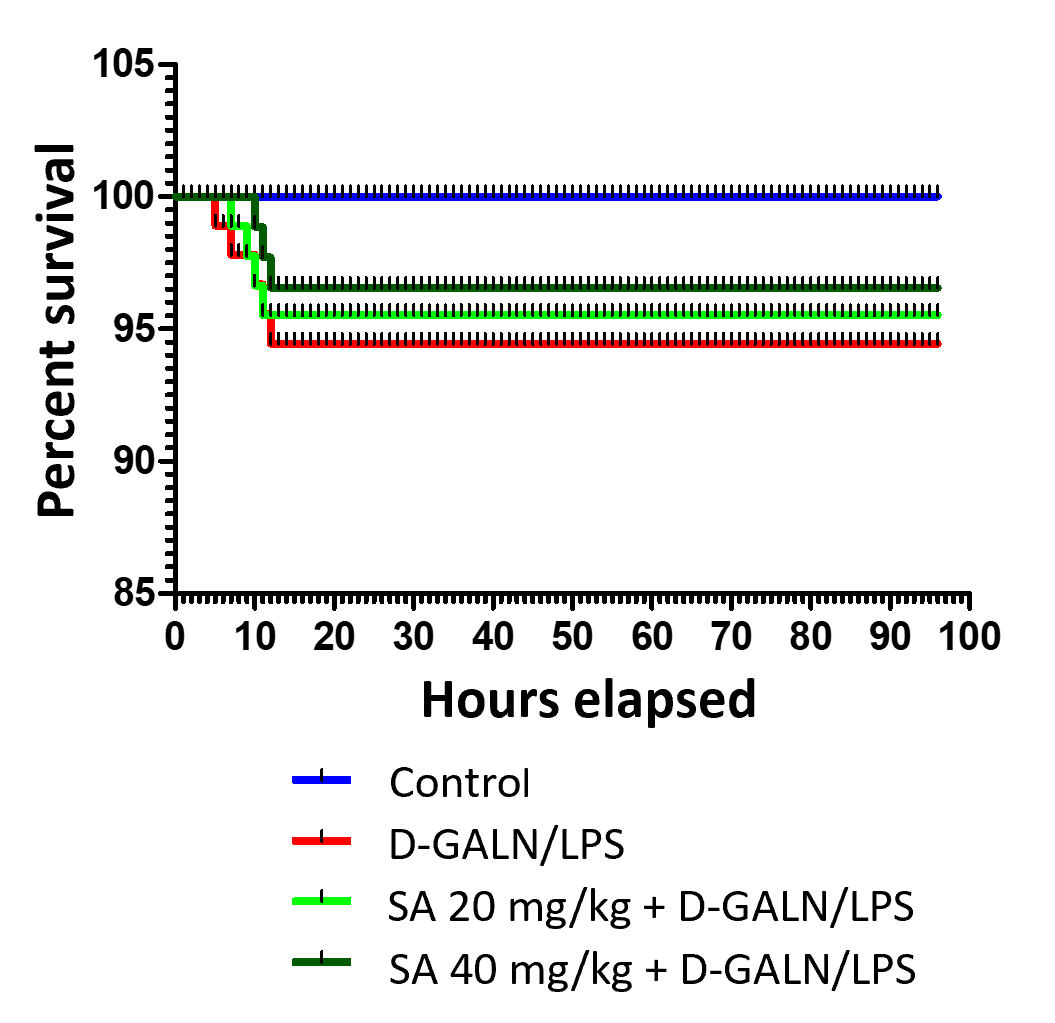 Figure 1 Effect of sinapic acid (20 and 40 mg/kg bodyweight) pretreatment on the survival rate of D-galactosamine/lipopolysaccharide-induced acute liver failure. SA: Sinapic acid; D-GalN/LPS: D-galactosamine/lipopolysaccharide.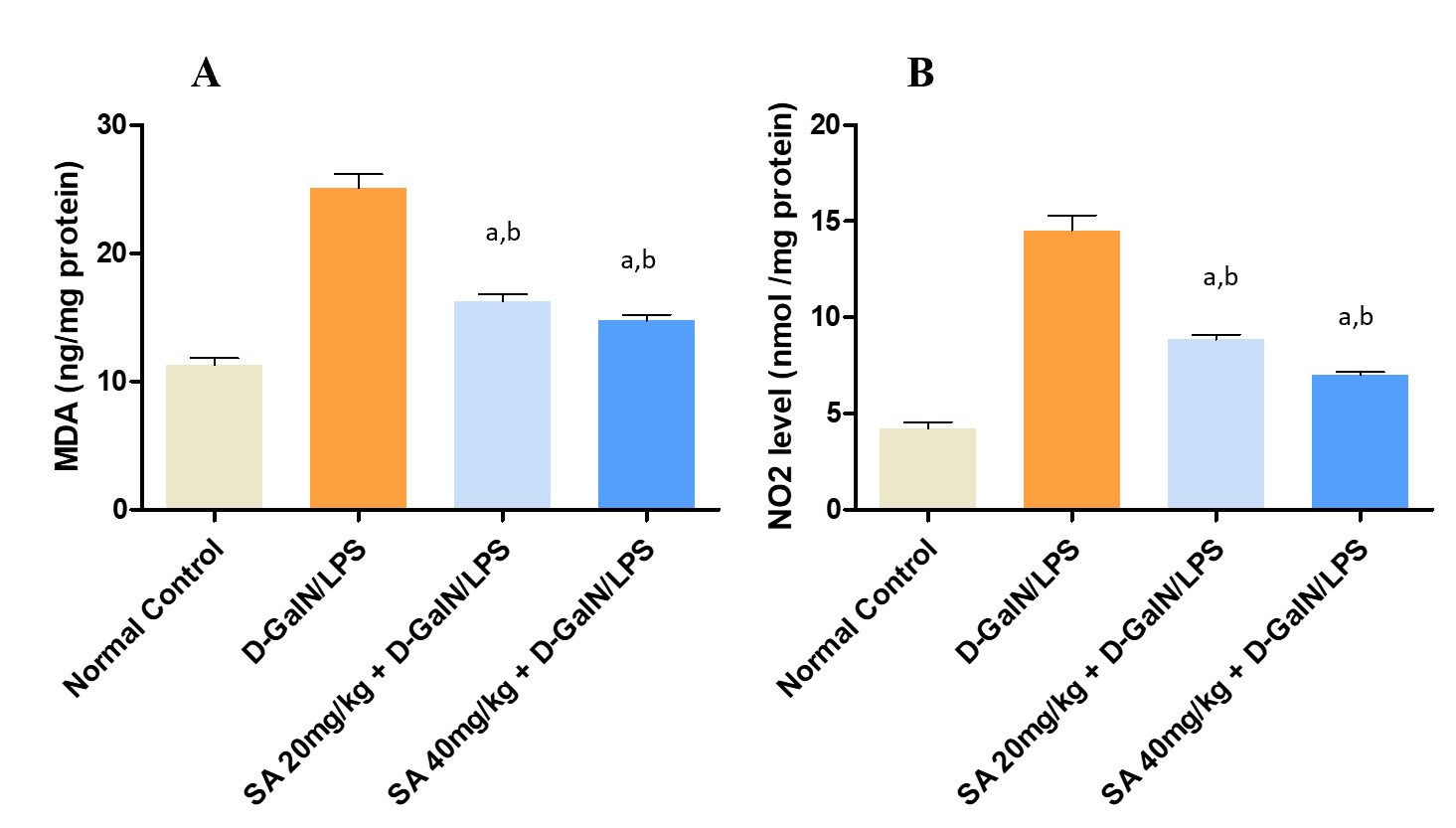 Figure 2 Effect of sinapic acid pretreatment on oxidative stress markers in hepatic tissue of D-galactosamine/lipopolysaccharide-induced acute liver failure. The results are presented as mean ± SE with six animals per group. aDenotes significant differences compared to the control group (P < 0.05); bDenotes significant differences compared to the D-galactosamine/lipopolysaccharide group (P < 0.05). MDA: Malondialdehyde; SA: Sinapic acid; D-GalN/LPS: D-galactosamine/lipopolysaccharide.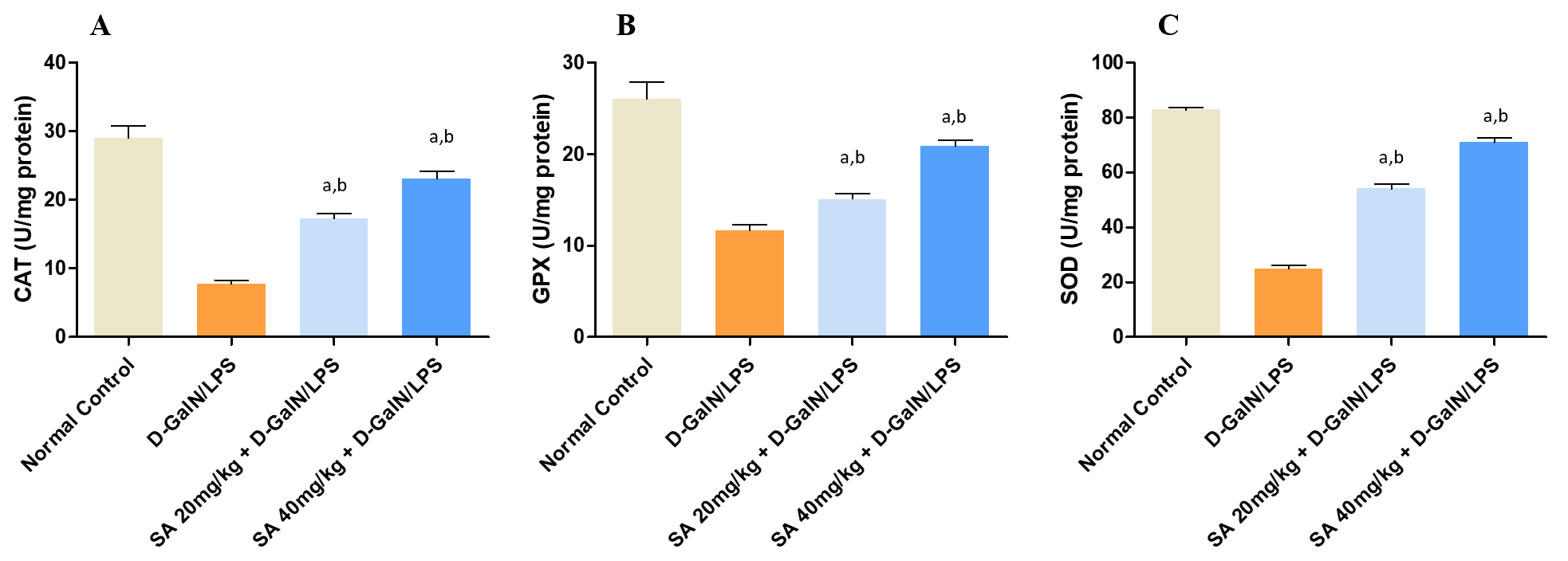 Figure 3 Effect of sinapic acid pretreatment on antioxidant enzyme activity in hepatic tissue from D-galactosamine/lipopolysaccharide-induced acute liver failure rats. The results are presented as mean ± SE with six animals per group. aDenotes significant differences compared to the control group (P < 0.05); bdenotes significant differences compared to the D-galactosamine/lipopolysaccharide group (P < 0.05). CAT: Catalase; SA: Sinapic acid; D-GalN/LPS: D-galactosamine/lipopolysaccharide.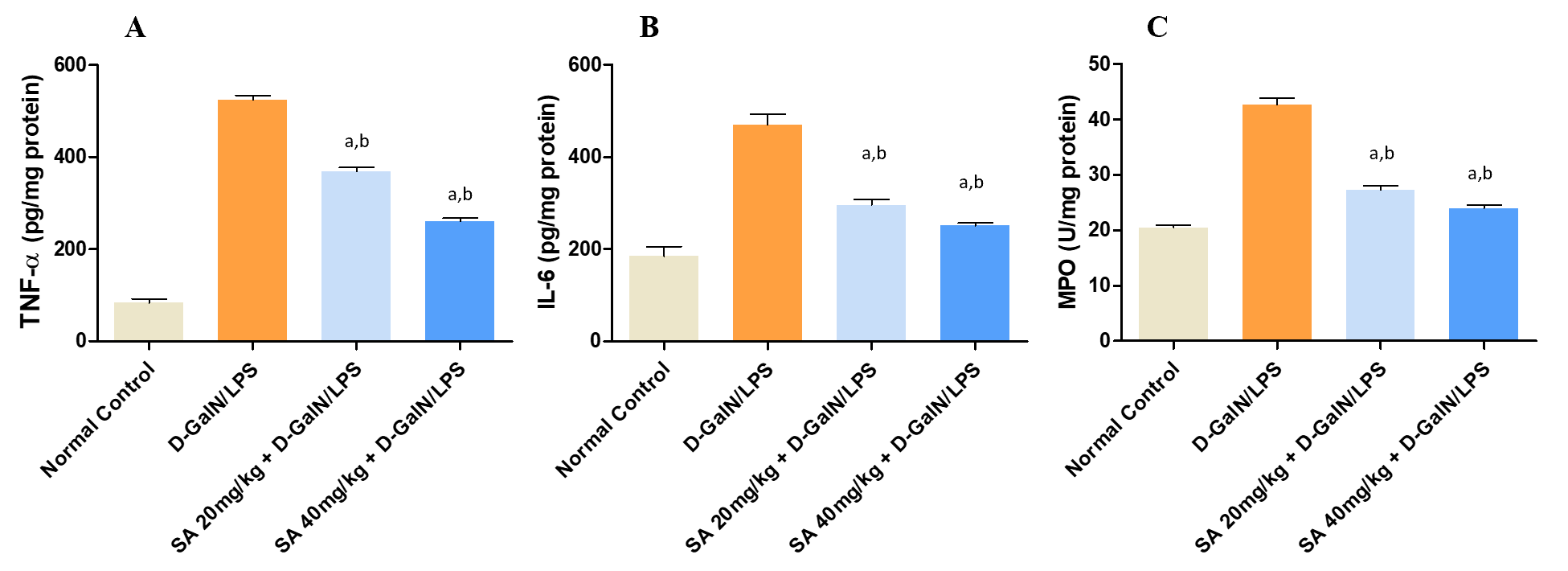 Figure 4 Effect of sinapic acid pretreatment on cytokines and inflammatory markers in hepatic tissue of D-galactosamine/lipopolysaccharide-induced acute liver failure. The results are presented as mean ± SE with six animals per group. aDenotes significant differences compared to the control group (P < 0.05); bdenotes significant differences compared to the D-galactosamine/lipopolysaccharide group (P < 0.05). TNF-α: Tumor necrosis factor-α; IL-6: Interleukin 6; MPO: Myeloperoxidase; SA: Sinapic acid; D-GalN/LPS: D-galactosamine/lipopolysaccharide.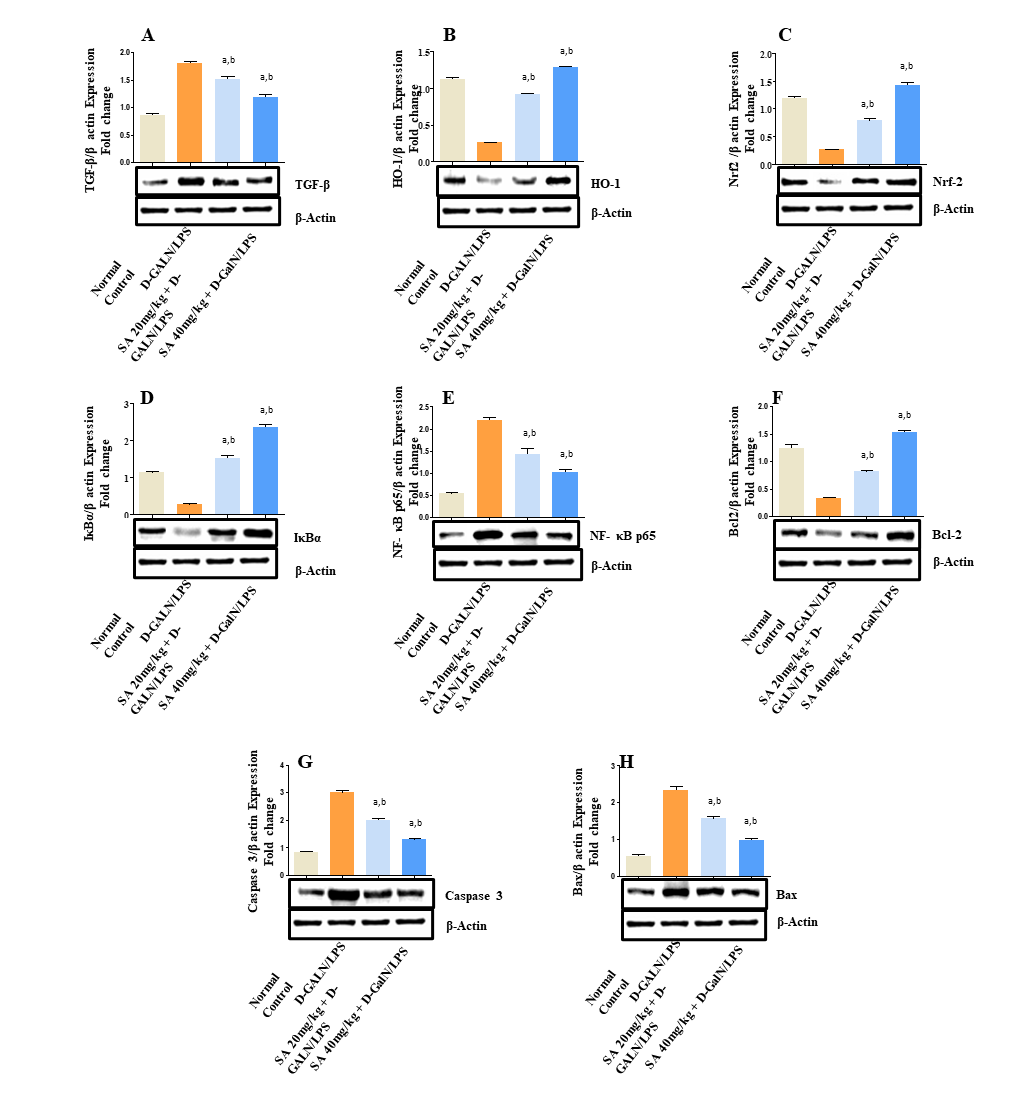 Figure 5 Sinapic acid downregulates nuclear factor kappa B in acute liver failure. A-H: Effect of sinapic acid on the protein expression of transforming growth factor-β1 (A), heme oxygenase-1 (B), nuclear factor erythroid 2-related factor 2 (C), nuclear factor of kappa light polypeptide gene enhancer in B cells inhibitor alpha protein (D), nuclear factor kappa B (E), anti-apoptotic protein BCl2 (F), caspase 3 (G), and Bax in D-galactosamine/lipopolysaccharide (D-GalN/LPS)-induced acute liver failure (ALF) (H). The results are presented as the mean ± SE of six animals per group. aDenotes significant differences to the D-GalN/LPS-induced ALF group (P < 0.05); bdenotes significant differences compared to the normal control. TGF-β1: Transforming growth factor-β1; HO-1: Heme oxygenase-1; Nrf2: Nuclear factor erythroid 2-related factor 2; IkBα: Nuclear factor of kappa light polypeptide gene enhancer in B cells inhibitor alpha; NF-κb: Nuclear factor kappa B; SA: Sinapic acid; D-GalN/LPS: D-galactosamine/lipopolysaccharide.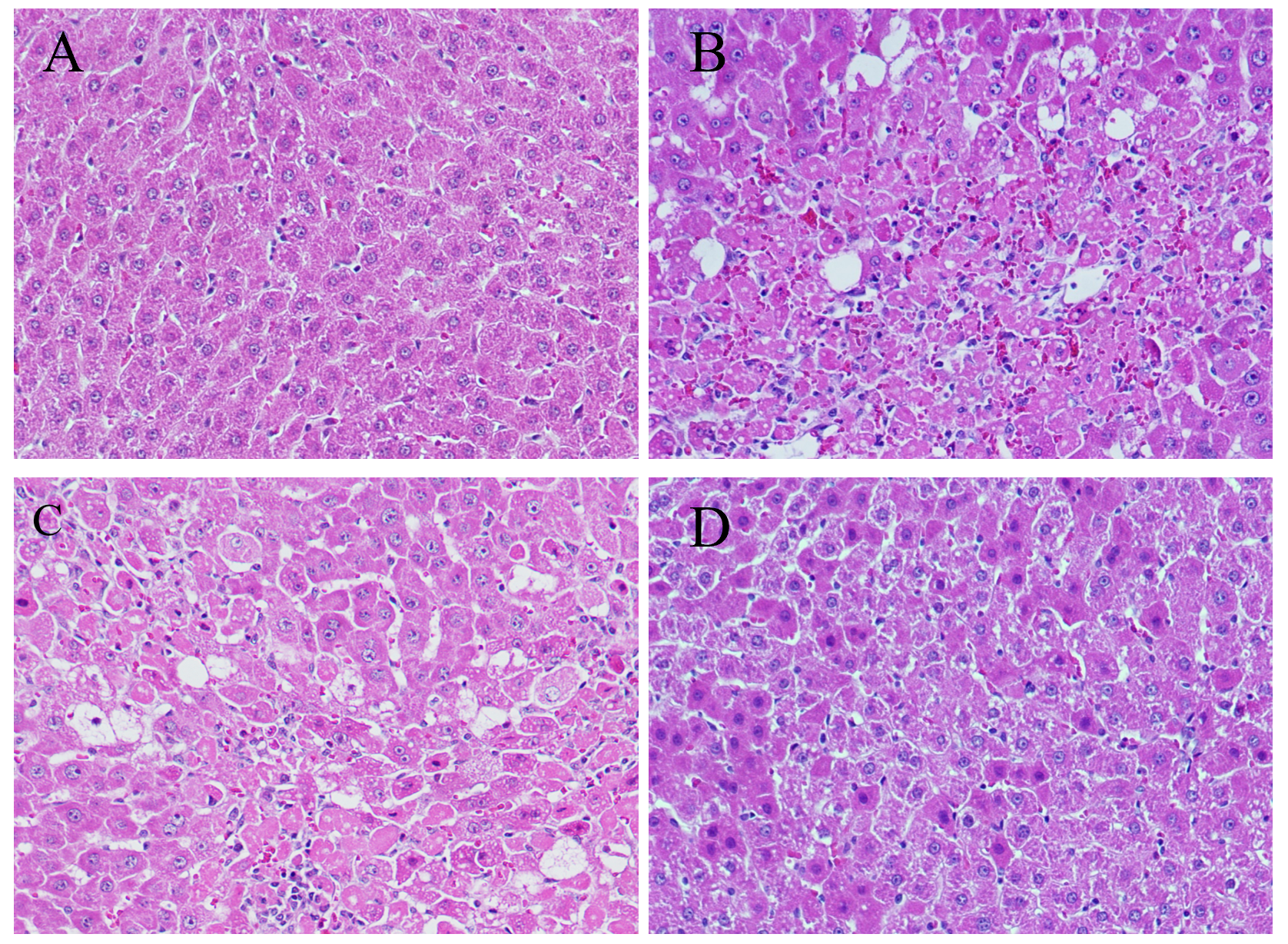 Figure 6 Light photomicrographs of hepatic tissues. Hematoxylin and eosin stains, magnification 100 ×. A: Hepatic section of normal control rat exhibits normal architecture of hepatic cord of cells; B: Hepatic section of D-galactosamine/lipopolysaccharide (D-GalN/LPS) treated rats exhibiting massive fatty changes, focal central vein congestion, ballooning formation, necrosis with inflammation, and loss of cellular boundaries, massive cellular infiltration; C: Hepatic section of rats treated D-GalN/LPS and 20 mg/kg of sinapic acid (SA) showing mild central vein congestion, mild fatty changes, ballooning, necrosis with sinusoidal dilatation, mild cellular infiltration; D: Hepatic section of rats treated D-GalN/LPS and 40 mg/kg of SA exhibiting the absence of ballooning, inflammatory cells, and regeneration of hepatocytes around central vein toward near-normal liver architecture but slight congestion in the central vein.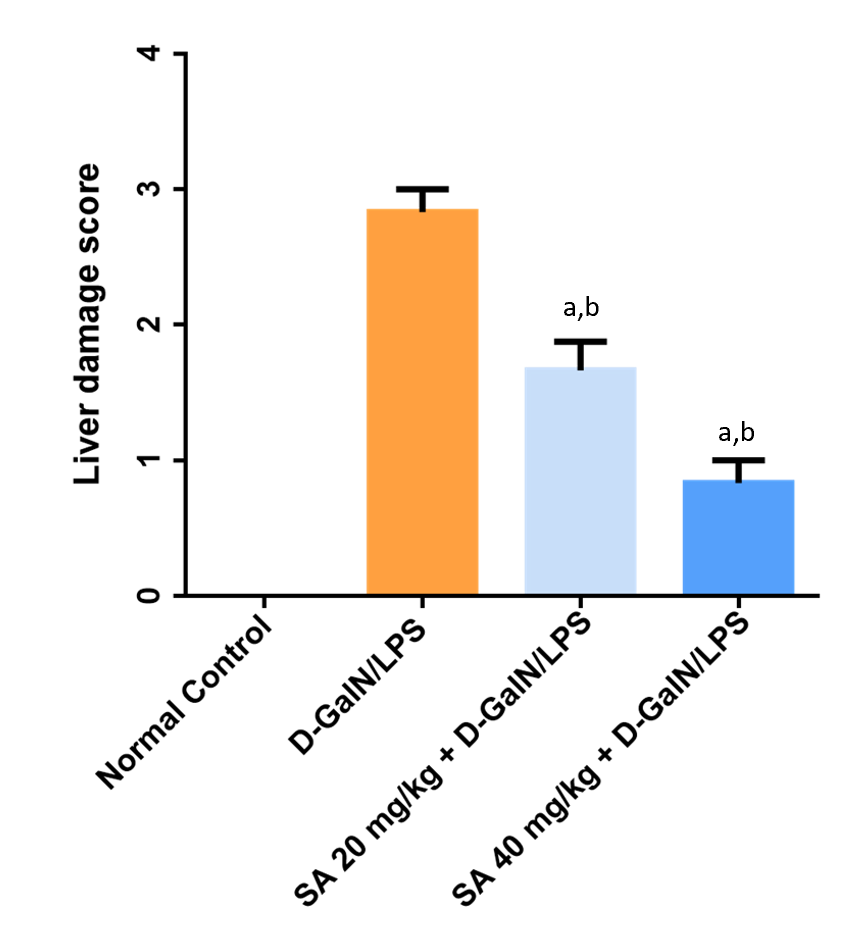 Figure 7 The liver damage score was examned using four-point scale from 0 to 3. 0, l, 2, and 3 represent no damage, mild damage, moderate damage, and very severe damage, scoring system in 20 random fields at 400 × magnification per animal (n = 6 per group). aDenotes significant differences compared to the control group (P < 0.05); cDenotes significant differences compared to the D-galactosamine/lipopolysaccharide group (P < 0.05). SA: Sinapic acid; D-GalN/LPS: D-galactosamine/lipopolysaccharide.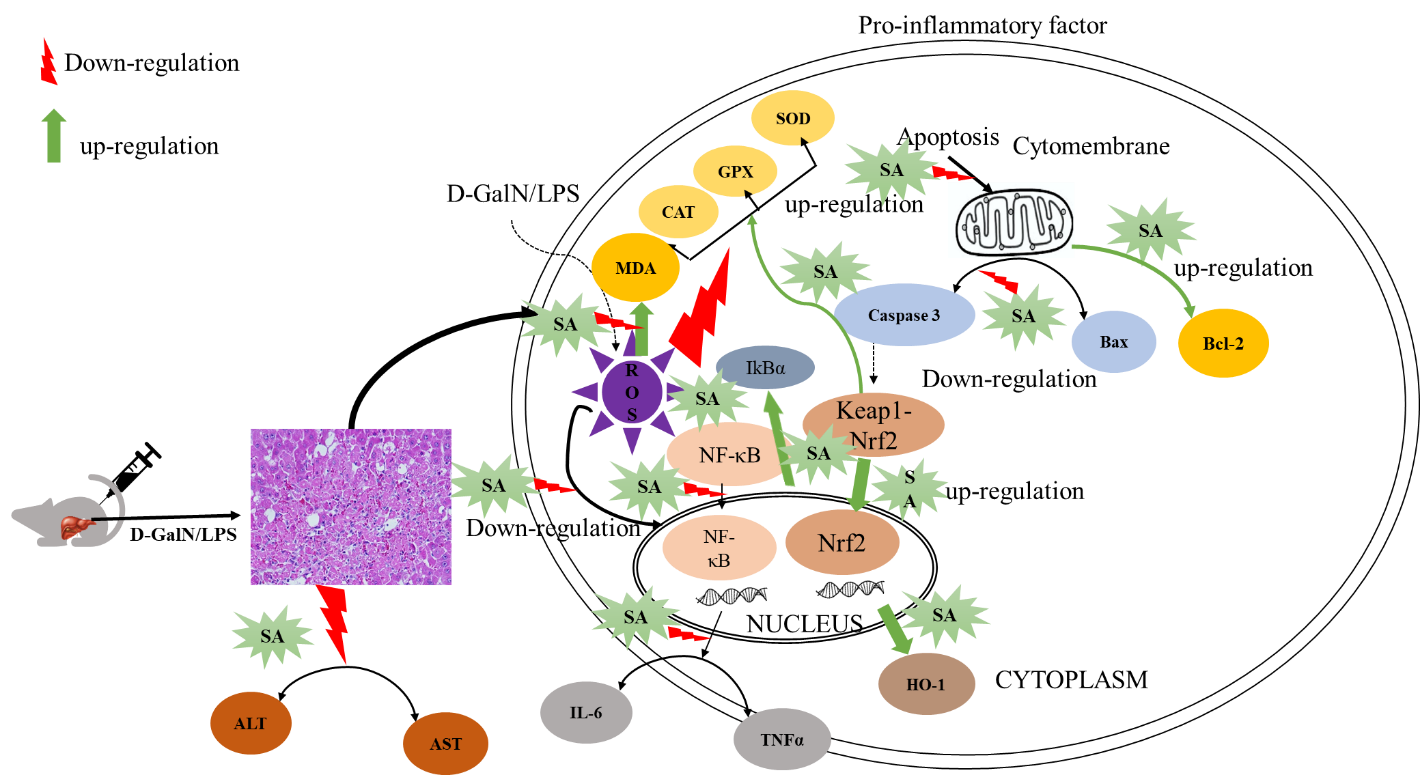 Figure 8 Graphical abstract. SA: Sinapic acid; D-GalN/LPS: D-galactosamine/lipopolysaccharide; ALT: Alanine transaminase; AST: Aspartate aminotransferase; TNF-α: Tumor necrosis factor-α; IL-6: Interleukin 6; TGF-β1: Transforming growth factor-β1; HO-1: Heme oxygenase-1; Nrf2: Nuclear factor erythroid 2-related factor 2; IkBα: Nuclear factor of kappa light polypeptide gene enhancer in B cells inhibitor alpha; NF-κb: Nuclear factor kappa B; ROS: Reactive oxygen species; CAT: Catalase; MDA: Malondialdehyde; GPX: Glutathione peroxidase; SOD: Superoxide dismutase.Table 1 Effect of sinapic acid pretreatment on liver function serum markers in D-galactosamine/lipopolysaccharide-induced acute liver failureThe results are presented as the mean ± SE of six animals per group. aDenotes significant differences to the in D-galactosamine/lipopolysaccharide–induced acute liver failure group (P < 0.05).bdenotes significant differences to the normal control. SA: Sinapic acid; D-GalN/LPS: D-galactosamine/lipopolysaccharide; ALT: Alanine transaminase; AST: Aspartate aminotransferase.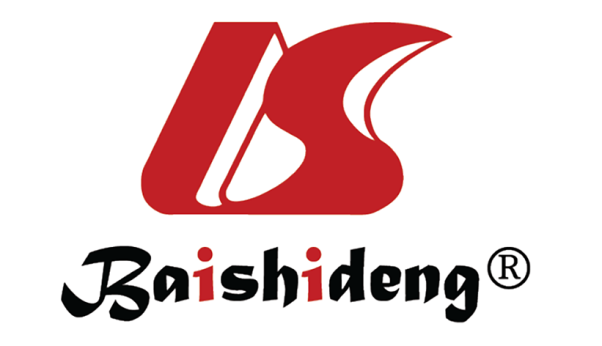 Published by Baishideng Publishing Group Inc7041 Koll Center Parkway, Suite 160, Pleasanton, CA 94566, USATelephone: +1-925-3991568E-mail: bpgoffice@wjgnet.comHelp Desk: https://www.f6publishing.com/helpdeskhttps://www.wjgnet.com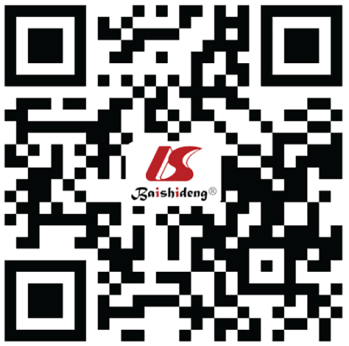 © 2021 Baishideng Publishing Group Inc. All rights reserved.SerumControlD-GalN/LPSSA 20 mg/kg + D-GalN/LPSSA 40 mg/kg + D-GalN/LPSTotal protein (mg/dL)121.98 ± 1.4582.48 ± 1.8492.70 ± 1.17a,b104.96 ± 2.24a,bAST (U/L)85.78 ± 3.26749.83 ± 36.99417.67 ± 23.46a,b197.50 ± 18.25a,bALT (U/L)60.75 ± 4.18963.33 ± 45.73463.00 ± 22.41a,b292.33 ± 23.76a,bBilirubin (mg/dL)0.35 ± 0.041.66 ± 0.150.85 ± 0.03a,b0.73 ± 0.02a,b